.CROSS ROCK, RIGHT ¼ SIDE CHASSE, STEP, ½ PIVOT RIGHT, LEFT SHUFFLE FORWARDWALKS FORWARD, ANCHOR STEP, WALKS BACK, LEFT COASTERROCKS, LEFT CROSS SHUFFLE, ROCKS, RIGHT CROSS SHUFFLEROCKS, ¾ TRIPLE TURN RIGHT, ROCKS, SWEEPING LEFT SAILORREPEATVacaciones (Vacation)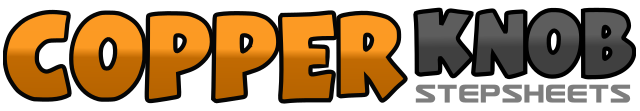 .......Compte:32Mur:4Niveau:Improver.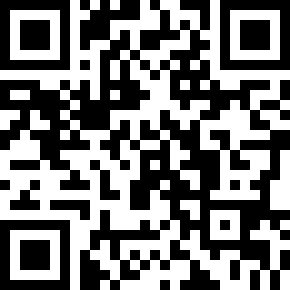 Chorégraphe:Maggie Gallagher (UK)Maggie Gallagher (UK)Maggie Gallagher (UK)Maggie Gallagher (UK)Maggie Gallagher (UK).Musique:Outta Here - Kenny ChesneyOutta Here - Kenny ChesneyOutta Here - Kenny ChesneyOutta Here - Kenny ChesneyOutta Here - Kenny Chesney........1-2Rock right across left (at a slight left diagonal), rock back onto left3&4Step right to right side, step left beside right, ¼ turn right stepping forward on right5-6Step forward left, ½ pivot turn right7&8Step forward left, step right beside left, step forward left1-2Walk forward right, walk forward left3&4Lock right behind left, step weight onto left in place, step back on right5-6Walk back left, walk back right7&8Step back onto left, step right beside left, step forward on left1-2¼ turn left rocking right to right side, rock left to left side3&4Cross right over left, step left to left side, cross right over left5-6Rock left to left side, rock right to right side7&8Cross left over right, step right to right side, cross left over right1-2Rock right to right side, rock left onto left3&4¾ triple turn right5-6Rock forward onto left, rock back onto right7&8Sweep and cross left behind right, step right to right side, step left in place